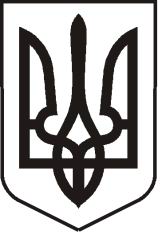 УКРАЇНАЛУГАНСЬКА  ОБЛАСТЬПОПАСНЯНСЬКИЙ  РАЙОН
ПОПАСНЯНСЬКА  МІСЬКА  РАДАШОСТОГО   СКЛИКАННЯСТО ПЕРША СЕСІЯРIШЕННЯ21 грудня 2018 року                            м. Попасна	                                           № 101/9Про передачу на баланс КП «СКП»будівельних матеріалів, що булиу використанніУ зв’язку з проведенням капітального ремонту асфальтобетонного покриття доріг у місті Попасна, а саме, асфальтобетонного покриття  вул. Первомайська, вул.Герцена, вул. Спортивна, вул. Чехова, пров. Стандартний, вул. Ціолковського, пров. Ціолковського, пров. Сонячний та отриманням фрезерованого будівельного матеріалу (асфальтної крихти у кількості 953,408 т), який був у використанні, необхідністю його обліку та передачі на баланс Попаснянського КП «СКП», на підставі актів виконаних робіт, керуючись ст.25,   ст.60 Закону України «Про місцеве самоврядування в Україні», Попаснянська міська радаВИРІШИЛА:1. Передати будівельні матеріали, що були у використанні (асфальтну крихту у кількості 953,408 т) з нульовою вартістю на баланс Попаснянському КП «СКП» згідно з додатком (додається).2. Попаснянському комунальному  підприємству «СКП» прийняти  у встановленому законодавством порядку майно з нульовою вартістю на баланс для використання на заходи з благоустрою території м. Попасна.3.  Контроль за виконанням рішення покласти на постійну комісію міської ради бюджету, фінансів, соціально-економічного розвитку, комунальної власності та регуляторної політики.Міський голова                                                                                 Ю.І.ОнищенкоДодатокдо рішення міської радивід 21.12.2018 № 101/9Будівельний матеріал, що передається на баланс Попаснянському КП «СКП»Міський голова                                                     			Ю.І. Онищенко№ п/пНайменуванняОдиниця виміруКількістьЦіна за одиницю будівельного матеріалу, б/в грн. без ПДВ Вартість всього, грн. без ПДВКрихта асфальтнат953,4080,000,00        Всього:0,00